                      FOTBAL  -  4.třída 					NEDĚLE 27.10. v 14.30  hod.			KEBLOV		-																		HULICE						Derby se sousedem a  další  výhra?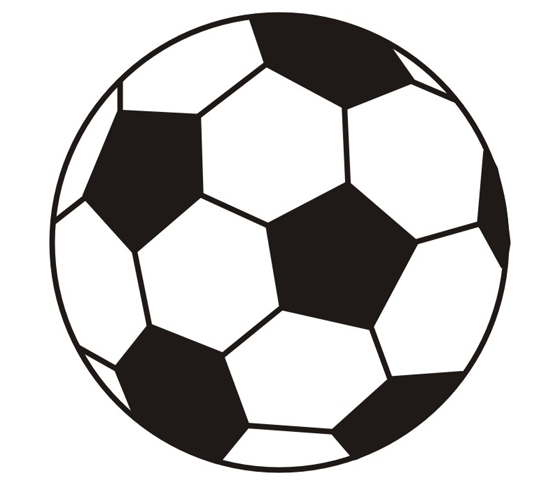 